本校高中部週會品德教育專題『愛力克私--"HOLD"住夢想的起點!』活動照片（100.11.16.）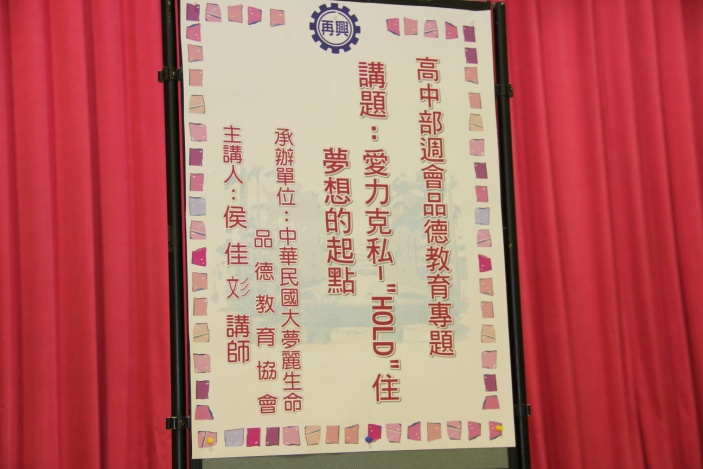 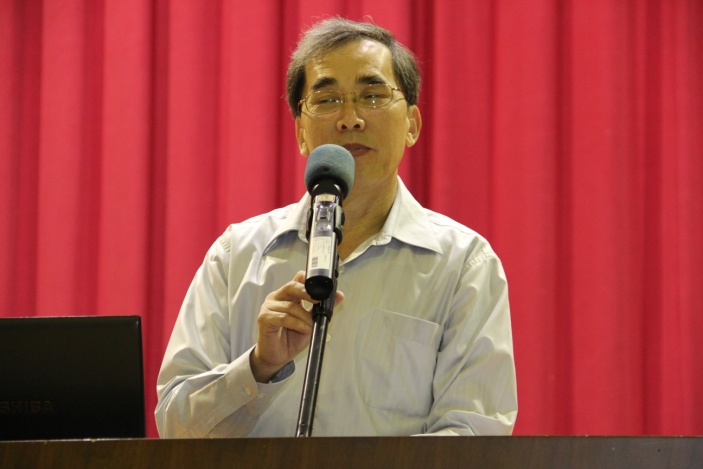 說明：說明：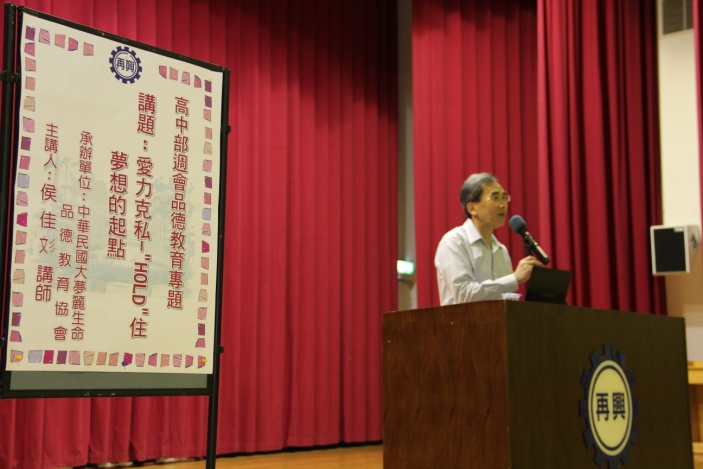 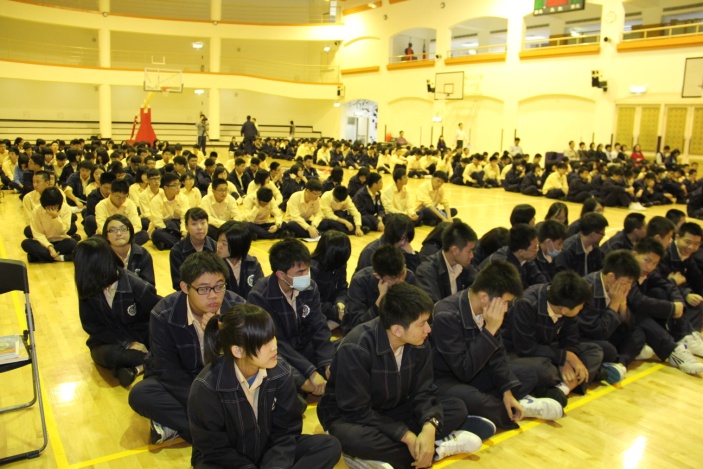 說明：說明：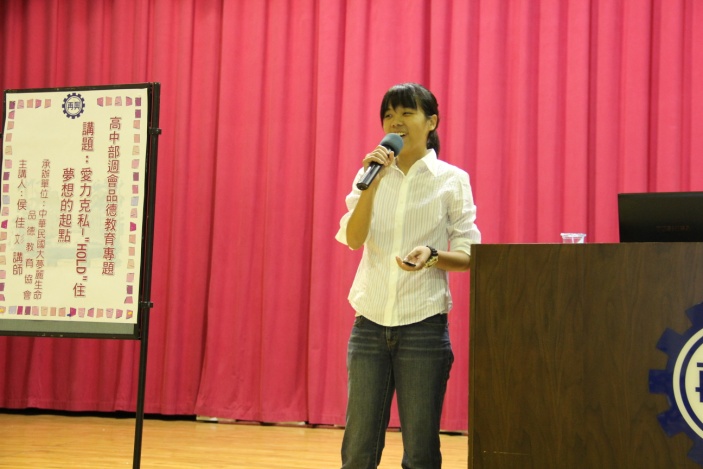 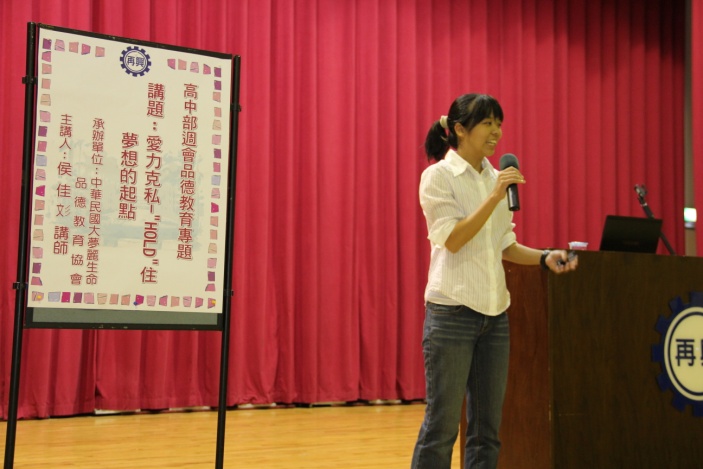 說明：說明：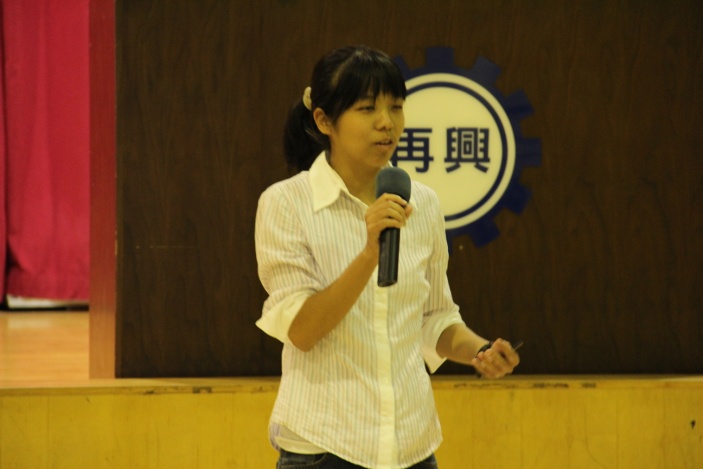 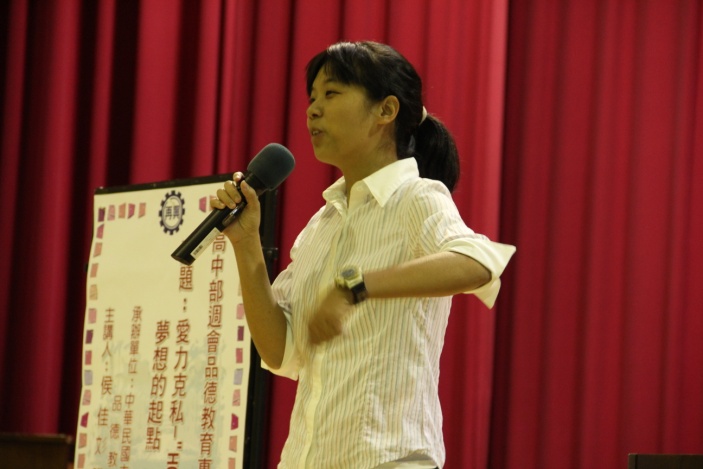 說明：說明：